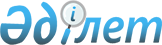 О внесении изменений в решение Таласского районного маслихата от 22 декабря 2015 года № 49 – 3 "О районном бюджете на 2016 – 2018 годы"Решение маслихата Таласского района Жамбылской области от 16 мая 2016 года № 3-2. Зарегистрировано Департаментом юстиции Жамбылской области 17 мая 2016 года № 3066      Примечание РЦПИ.

      В тексте документа сохранена пунктуация и орфография оригинала.

      В соответствии с Бюджетным кодексом Республики Казахстан от 4 декабря 2008 года, Закона Республики Казахстан "О местном государственном управлении и самоуправлении в Республике Казахстан" от 23 января 2001 года и решением Жамбылского областного маслихата от 29 апреля 2016 года № 2-2 "О внесении изменений в решение Жамбылского областного маслихата от 14 декабря 2015 года № 43-3 "Об областном бюджете на 2016-2018 годы" (Зарегистрировано в Реестре государственной регистрации нормативных правовых актов № 3057 от 05 мая 2016 года) Таласский районный маслихат Р Е Ш И Л:

      1. Внести в решение Таласского районного маслихата от 22 декабря 2015 года № 49 – 3 "О районном бюджете на 2016 – 2018 годы" (Зарегистрировано в Реестре государственной регистрации Нормативных правовых актов № 2870, опубликованное в газете "Талас тынысы" 12 января 2016 года № 4 – 5), следующие изменения:

      в пункте 1:

      в подпункте 1):

      цифры "7 125 797" заменить цифрами "7 346 475";

      цифры "6 340 727" заменить цифрами " 6 561 405";

      в подпункте 2):

      цифры "7 147 965" заменить цифрами "7 368 643".

      Приложения 1 и 6 к указанному решению изложить в новой редакции согласно приложениям 1 и 2 к настоящему решению.

      2. Контроль за исполнением данного решения и публикацию его в интернет – ресурсах районного маслихата возложить на постоянную комиссию районного маслихата шестого созыва по вопросам социально-экономического развития района, по бюджету, местным налогам и вопросам городского хозяйства.

      3. Настоящее решение вступает в силу со дня государственной регистрации в органах юстиции и вводится в действие с 1 января 2016 года.

 Районный бюджет на 2016 год Бюджетные программы каждого аульного округа в районном бюджете на 2016 год
					© 2012. РГП на ПХВ «Институт законодательства и правовой информации Республики Казахстан» Министерства юстиции Республики Казахстан
				
      Председатель сессии 

М.Несипбаев

      Секретарь маслихата 

А.Тулебаев
Приложение1 к решению
Таласского районного маслихата
от 16 мая 2016 года №3-2Приложение1 к решению
Таласского районного маслихата
от 22 декабря 2015 года №49-3Категория 

Категория 

Категория 

Категория 

Сумма, тысяч тенге

Класс 

Класс 

Класс 

Сумма, тысяч тенге

Подкласс

Подкласс

Сумма, тысяч тенге

Наименование

Наименование

Наименование

Наименование

1.Доходы

7 346 475

1

Налоговые поступления

758 370

1

01

Подоходный налог

156 904

2

Индивидуальный подоходный налог

156 904

03

Социальный налог

127 566

03

1

Социальный налог

127 566

04

Hалоги на собственность

445 500

04

1

Hалоги на имущество

396 400

3

Земельный налог

8 700

4

Hалог на транспортные средства

39 200

5

Единый земельный налог

1 200

05

Внутренние налоги на товары, работы и услуги

21 200

2

Акцизы

700

3

Поступления за использование природных и других ресурсов

11 000

4

Сборы за ведение предпринимательской и профессиональной деятельности

9 300

5

Налог на игорный бизнес

200

07

Прочие налоги

200

07

1

Прочие налоги

200

08

Обязательные платежи, взимаемые за совершение юридически значимых действий и (или) выдачу документов уполномоченными на то государственными органами или должностными лицами

7 000

08

1

Государственная пошлина

7 000

2

Неналоговые поступления

15 500

2

01

Доходы от государственной собственности

1 500

5

Доходы от аренды имущества, находящегося в государственной собственности

1 500

2

06

Прочие неналоговые поступления

14 000

2

06

1

Прочие неналоговые поступления

14 000

3

Поступления от продажи основного капитала

11 200

3

03

Продажа земли и нематериальных активов

11 200

3

03

1

Продажа земли

10 000

3

03

2

Продажа нематериальных активов

1 200

4

Поступления трансфертов 

6 561 405

4

02

Трансферты из вышестоящих органов государственного управления

6 561 405

4

02

2

Трансферты из областного бюджета

6 561 405

Функциональная группа

Функциональная группа

Функциональная группа

Функциональная группа

Функциональная группа

Сумма, тысяч тенге

Администратор бюджетных программ

Администратор бюджетных программ

Администратор бюджетных программ

Администратор бюджетных программ

Сумма, тысяч тенге

 Бюджетная программа

Наименование

 Бюджетная программа

Наименование

 Бюджетная программа

Наименование

 Бюджетная программа

Наименование

Сумма, тысяч тенге

1

1

1

2

2

2. Расходы

2. Расходы

7368643

01

Государственные услуги общего характера

409611

112

Аппарат маслихата района (города областного значения)

19291

001

001

Услуги по обеспечению деятельности маслихата района (города областного значения)

18091

003

003

Капитальные расходы государственного органа

1200

122

Аппарат акима района (города областного значения)

109406

001

001

Услуги по обеспечению деятельности акима района (города областного значения)

96789

003

003

Капитальные расходы государственного органа

12617

123

Аппарат акима района в городе, города районного значения, поселка, села, сельского округа

227590

001

001

Услуги по обеспечению деятельности акима района в городе, города районного значения, поселка, села, сельского округа

227240

022

022

Капитальные расходы государственного органа

350

452

Отдел финансов района (города областного значения)

18286

001

001

Услуги по реализации государственной политики в области исполнения бюджета и управления коммунальной собственностью района (города областного значения)

15636

003

003

Проведение оценки имущества в целях налогообложения

1400

010

010

Приватизация, управление коммунальным имуществом, постприватизационная деятельность и регулирование споров, связанных с этим

1250

453

Отдел экономики и бюджетного планирования района (города областного значения)

16654

001

001

Услуги по реализации государственной политики в области формирования и развития экономической политики, системы государственного планирования

16654

458

Отдел жилищно-коммунального хозяйства, пассажирского транспорта и автомобильных дорог района (города областного значения)

10236

001

001

Услуги по реализации государственной политики на местном уровне в области жилищно-коммунального хозяйства, пассажирского транспорта и автомобильных дорог

10236

494

Отдел предпринимательства и промышленности района (города областного значения)

8148

001

001

Услуги по реализации государственной политики на местном уровне в области развития предпринимательства и промышленности

8148

02

Оборона

16953

122

Аппарат акима района (города областного значения)

6081

005

005

Мероприятия в рамках исполнения всеобщей воинской обязанности

6081

122

Аппарат акима района (города областного значения)

10872

006

006

Предупреждение и ликвидация чрезвычайных ситуаций масштаба района (города областного значения)

7372

007

007

Мероприятия по профилактике и тушению степных пожаров районного (городского) масштаба, а также пожаров в населенных пунктах, в которых не созданы органы государственной противопожарной службы

3500

03

Общественный порядок, безопасность, правовая, судебная, уголовно-исполнительная деятельность

6985

458

Отдел жилищно-коммунального хозяйства, пассажирского транспорта и автомобильных дорог района (города областного значения)

6985

021

021

Обеспечение безопасности дорожного движения в населенных пунктах

6985

04

Образование

4531637

464

Отдел образования района (города областного значения)

738649

009

009

Обеспечение деятельности организаций дошкольного воспитания и обучения

389402

040

040

Реализация государственного образовательного заказа в дошкольных организациях образования

349247

464

Отдел образования района (города областного значения)

3052872

003

003

Общеобразовательное обучение

2904301

006

006

Дополнительное образование для детей

148571

465

Отдел физической культуры и спорта района (города областного значения)

227967

017

017

Дополнительное образование для детей и юношества по спорту

227967

466

Отдел архитектуры, градостроительства и строительства района (города областного значения)

413003

021

021

Строительство и реконструкция объектов начального, основного среднего и общего среднего образования

413003

464

Отдел образования района (города областного значения)

99146

001

001

Услуги по реализации государственной политики на местном уровне в области образования

11094

004

004

Информатизация системы образования в государственных учреждениях образования района (города областного значения)

10000

005

005

Приобретение и доставка учебников, учебно-методических комплексов для государственных учреждений образования района (города областного значения)

30500

015

015

Ежемесячная выплата денежных средств опекунам (попечителям) на содержание ребенка-сироты (детей-сирот), и ребенка (детей), оставшегося без попечения родителей

16083

022

022

Выплата единовременных денежных средств казахстанским гражданам, усыновившим (удочерившим) ребенка (детей)-сироту и ребенка (детей), оставшегося без попечения родителей

638

029

029

Обследование психического здоровья детей и подростков и оказание психолого-медико-педагогической консультативной помощи населению

14215

067

067

Капитальные расходы подведомственных государственных учреждений и организаций

16616

06

Социальная помощь и социальное обеспечение

487863

451

Отдел занятости и социальных программ района (города областного значения)

138877

005

005

Государственная адресная социальная помощь

4750

016

016

Государственные пособия на детей до 18 лет

90174

025

025

Внедрение обусловленной денежной помощи по проекту Өрлеу

43953

464

Отдел образования района (города областного значения)

2127

030

030

Содержание ребенка (детей), переданного патронатным воспитателям

2127

451

Отдел занятости и социальных программ района (города областного значения)

309897

002

002

Программа занятости

136920

004

004

Оказание социальной помощи на приобретение топлива специалистам здравоохранения, образования, социального обеспечения, культуры, спорта и ветеринарии в сельской местности в соответствии с законодательством Республики Казахстан

4242

006

006

Оказание жилищной помощи

75930

007

007

Социальная помощь отдельным категориям нуждающихся граждан по решениям местных представительных органов

17630

010

010

Материальное обеспечение детей-инвалидов, воспитывающихся и обучающихся на дому

2291

014

014

Оказание социальной помощи нуждающимся гражданам на дому

28373

017

017

Обеспечение нуждающихся инвалидов обязательными гигиеническими средствами и предоставление услуг специалистами жестового языка, индивидуальными помощниками в соответствии с индивидуальной программой реабилитации инвалида

42431

023

023

Обеспечение деятельности центров занятости населения

2080

451

Отдел занятости и социальных программ района (города областного значения)

35415

001

001

Услуги по реализации государственной политики на местном уровне в области обеспечения занятости и реализации социальных программ для населения

33192

011

011

Оплата услуг по зачислению, выплате и доставке пособий и других социальных выплат

1007

021

021

Капитальные расходы государственного органа

1216

458

Отдел жилищно-коммунального хозяйства, пассажирского транспорта и автомобильных дорог района (города областного значения)

1547

050

050

Реализация Плана мероприятий по обеспечению прав и улучшению качества жизни инвалидов в Республике Казахстан на 2012 – 2018 годы

1547

07

Жилищно-коммунальное хозяйство

840792

458

Отдел жилищно-коммунального хозяйства, пассажирского транспорта и автомобильных дорог района (города областного значения)

8081

003

003

Организация сохранения государственного жилищного фонда

8081

464

Отдел образования района (города областного значения)

14369

026

026

Ремонт объектов в рамках развития городов и сельских населенных пунктов по Дорожной карте занятости 2020

14369

466

Отдел архитектуры, градостроительства и строительства района (города областного значения)

282893

003

003

Проектирование и (или) строительство, реконструкция жилья коммунального жилищного фонда

282893

479

Отдел жилищной инспекции района (города областного значения)

7211

001

001

Услуги по реализации государственной политики на местном уровне в области жилищного фонда

7211

123

Аппарат акима района в городе, города районного значения, поселка, села, сельского округа

500

014

014

Организация водоснабжения населенных пунктов

500

458

Отдел жилищно-коммунального хозяйства, пассажирского транспорта и автомобильных дорог района (города областного значения)

148124

011

011

Обеспечение бесперебойного теплоснабжения малых городов

105406

012

012

Функционирование системы водоснабжения и водоотведения

42718

466

Отдел архитектуры, градостроительства и строительства района (города областного значения)

230890

005

005

Развитие коммунального хозяйства

38285

006

006

Развитие системы водоснабжения и водоотведения

1951

058

058

Развитие системы водоснабжения и водоотведения в сельских населенных пунктах

190654

123

Аппарат акима района в городе, города районного значения, поселка, села, сельского округа

3151

008

008

Освещение улиц населенных пунктов

1786

011

011

Благоустройство и озеленение населенных пунктов

1365

458

Отдел жилищно-коммунального хозяйства, пассажирского транспорта и автомобильных дорог района (города областного значения)

145573

016

016

Обеспечение санитарии населенных пунктов

63981

017

017

Содержание мест захоронений и захоронение безродных

4398

018

018

Благоустройство и озеленение населенных пунктов

77194

08

Культура, спорт, туризм и информационное пространство

376321

455

Отдел культуры и развития языков района (города областного значения)

198823

003

003

Поддержка культурно-досуговой работы

198823

465

Отдел физической культуры и спорта района (города областного значения)

22673

001

001

Услуги по реализации государственной политики на местном уровне в сфере физической культуры и спорта

8169

005

005

Развитие массового спорта и национальных видов спорта 

4006

006

006

Проведение спортивных соревнований на районном (города областного значения) уровне

2978

007

007

Подготовка и участие членов сборных команд района (города областного значения) по различным видам спорта на областных спортивных соревнованиях

7520

455

Отдел культуры и развития языков района (города областного значения)

60410

006

006

Функционирование районных (городских) библиотек

60410

456

Отдел внутренней политики района (города областного значения)

33000

002

002

Услуги по проведению государственной информационной политики

33000

455

Отдел культуры и развития языков района (города областного значения)

13687

001

001

Услуги по реализации государственной политики на местном уровне в области развития языков и культуры

9187

032

032

Капитальные расходы подведомственных государственных учреждений и организаций

4500

456

Отдел внутренней политики района (города областного значения)

47728

001

001

Услуги по реализации государственной политики на местном уровне в области информации, укрепления государственности и формирования социального оптимизма граждан

19778

003

003

Реализация мероприятий в сфере молодежной политики

27950

10

Сельское, водное, лесное, рыбное хозяйство, особо охраняемые природные территории, охрана окружающей среды и животного мира, земельные отношения

200737

462

Отдел сельского хозяйства района (города областного значения)

25473

001

001

Услуги по реализации государственной политики на местном уровне в сфере сельского хозяйства

17640

006

006

Капитальные расходы государственного органа

180

099

099

Реализация мер по оказанию социальной поддержки специалистов 

7653

473

Отдел ветеринарии района (города областного значения)

78291

001

001

Услуги по реализации государственной политики на местном уровне в сфере ветеринарии

13005

003

003

Капитальные расходы государственного органа

7365

005

005

Обеспечение функционирования скотомогильников (биотермических ям)

8920

006

006

Организация санитарного убоя больных животных

23447

007

007

Организация отлова и уничтожения бродячих собак и кошек

1731

008

008

Возмещение владельцам стоимости изымаемых и уничтожаемых больных животных, продуктов и сырья животного происхождения

7155

009

009

Проведение ветеринарных мероприятий по энзоотическим болезням животных

1200

010

010

Проведение мероприятий по идентификации сельскохозяйственных животных

15468

463

Отдел земельных отношений района (города областного значения)

9973

001

001

Услуги по реализации государственной политики в области регулирования земельных отношений на территории района (города областного значения)

9973

473

Отдел ветеринарии района (города областного значения)

87000

011

011

Проведение противоэпизоотических мероприятий

87000

11

Промышленность, архитектурная, градостроительная и строительная деятельность

17871

466

Отдел архитектуры, градостроительства и строительства района (города областного значения)

17871

001

001

Услуги по реализации государственной политики в области строительства, улучшения архитектурного облика городов, районов и населенных пунктов области и обеспечению рационального и эффективного градостроительного освоения территории района (города областного значения)

12786

013

013

Разработка схем градостроительного развития территории района, генеральных планов городов районного (областного) значения, поселков и иных сельских населенных пунктов

5085

12

Транспорт и коммуникации

366191

458

Отдел жилищно-коммунального хозяйства, пассажирского транспорта и автомобильных дорог района (города областного значения)

366191

023

023

Обеспечение функционирования автомобильных дорог

10884

045

045

Капитальный и средний ремонт автомобильных дорог районного значения и улиц населенных пунктов

355307

13

Прочие

54477

494

Отдел предпринимательства и промышленности района (города областного значения)

8276

006

006

Поддержка предпринимательской деятельности

8276

123

Аппарат акима района в городе, города районного значения, поселка, села, сельского округа

22800

040

040

Реализация мер по содействию экономическому развитию регионов в рамках Программы "Развитие регионов" 

22800

452

Отдел финансов района (города областного значения)

15701

012

012

Резерв местного исполнительного органа района (города областного значения)

15701

466

Отдел архитектуры, градостроительства и строительства района (города областного значения)

7700

077

077

Развитие инженерной инфраструктуры в рамках Программы развития регионов до 2020 года

7700

15

Трансферты

59205

452

Отдел финансов района (города областного значения)

59205

006

006

Возврат неиспользованных (недоиспользованных) целевых трансфертов

3001

051

051

Трансферты органам местного самоуправления

56204

3. Чистое бюджетное кредитование

39007

Бюджетные кредиты 

50904

10

Сельское, водное, лесное, рыбное хозяйство, особо охраняемые природные территории, охрана окружающей среды и животного мира, земельные отношения

50904

462

Отдел сельского хозяйства района (города областного значения)

50904

008

008

Бюджетные кредиты для реализации мер социальной поддержки специалистов

50904

Категория

Категория

Категория

 Сумма, тысяч тенге

Класс

Класс

Класс

 Подкласс

 Подкласс

 Подкласс

Наименование

Наименование

Наименование

1

1

1

2

5

Погашение бюджетных кредитов

11897

01

Погашение бюджетных кредитов

11897

1

Погашение бюджетных кредитов, выданных из государственного бюджета

11897

Функциональная группа

 Администратор бюджетных программ

Функциональная группа

 Администратор бюджетных программ

Функциональная группа

 Администратор бюджетных программ

Функциональная группа

 Администратор бюджетных программ

Сумма, тысяч тенге

Программа

Программа

Сумма, тысяч тенге

Наименование

Наименование

Наименование

Наименование

1

1

1

2

4. Сальдо по операциям с финансовыми активами

0

Приобретение финансовых активов 

0

Категория

Категория

Категория

Категория

Сумма, тысяч тенге

 Класс

 Класс

 Класс

Подкласс

Подкласс

Наименование

Наименование

Наименование

1

1

1

2

6

Поступления от продажи финансовых активов государства

0

Функциональная группа

Функциональная группа

Функциональная группа

Функциональная группа

Сумма, тысяч тенге

Администратор бюджетных программ

Администратор бюджетных программ

Администратор бюджетных программ

Сумма, тысяч тенге

Программа

Программа

Сумма, тысяч тенге

Наименование

1

1

1

2

5. Дефицит бюджета (профицит)

-61175

6. Финансирование дефицита бюджета (использование профицита) 

61175

Категория

Категория

Категория

Сумма, тысяч тенге

Класс

 

Класс

 

Класс

 

Сумма, тысяч тенге

Подкласс

Подкласс

Наименование

Наименование

1

1

1

2

50904

7

Поступления займов

50904

01

Внутренние государственные займы

50904

2

Договоры займа

50904

Функциональная группа

Функциональная группа

Функциональная группа

Функциональная группа

Функциональная группа

Функциональная группа

 Сумма, тысяч тенге

Администратор бюджетных программ

Администратор бюджетных программ

Администратор бюджетных программ

Администратор бюджетных программ

Администратор бюджетных программ

 Сумма, тысяч тенге

Программа

Программа

Программа

Программа

 Сумма, тысяч тенге

 Сумма, тысяч тенге

Наименование

Наименование

1

1

1

2

2

2

16

Погашение займов

Погашение займов

11935

16

452

452

Отдел финансов района (города областного значения)

Отдел финансов района (города областного значения)

11935

16

452

452

008

Погашение долга местного исполнительного органа перед вышестоящим бюджетом

Погашение долга местного исполнительного органа перед вышестоящим бюджетом

11897

021

Возврат неиспользованных бюджетных кредитов, выданных из
местного бюджета

Возврат неиспользованных бюджетных кредитов, выданных из
местного бюджета

38

Категория

Категория

Категория

Сумма, тысяч тенге

 Класс

 

 Класс

 

 Класс

 

 Класс

 

Подкласс

Подкласс

Подкласс

Наименование

Наименование

Наименование

1

1

1

2

8

Используемые остатки бюджетных средств

22206

22206

Приложение 2
к решению Таласского районного
маслихата от 16 мая 2016 года №3-2Приложение 6 к решению
Таласского районного маслихата
от 22 декабря 2015 года № 49-3№

Наименование

Программа 001 "Услуги по обеспечению деятельности акима района в городе, города районного значения, поселка, села, сельского округа"

Программа 022 "Капитальные расходы государственного органа"

Программа 014 "Организация водоснабжения населенных пунктов"

Программа 008 "Освещение улиц населенных пунктов"

Программа 011 "Благоустройство и озеленение населенных пунктов"

Программа 040 "Реализация мер по содействию экономическому развитию регионов в рамках Программы "Развитие регионов" 

1

2

3

4

6

7

8

9

1

Коммунальное государственное учреждение "Аппарат акима города Каратау Таласского района"

39718

0

0

0

0

0

2

Коммунальное государственное учреждение "Аппарат акима Ушаралского сельского округа Таласского района"

14547

0

0

210

229

2032

3

Коммунальное государственное учреждение "Аппарат акима Акколского сельского округа Таласского района"

15361

0

0

1120

0

2162

4

Коммунальное государственное учреждение "Аппарат акима Бериккаринского сельского округа Таласского района"

15020

0

0

0

0

2068

5

Коммунальное государственное учреждение "Аппарат акима Бостандыкского сельского округа Таласского района"

15358

0

0

100

229

2009

6

Коммунальное государственное учреждение "Аппарат акима Каратауского сельского округа Таласского района"

13485

0

0

0

0

1451

7

Коммунальное государственное учреждение "Аппарат акима Кенесского сельского округа Таласского района"

14256

0

0

144

229

1639

8

Коммунальное государственное учреждение "Аппарат акима Тамдинского сельского округа Таласского района"

15567

200

500

0

0

1452

9

Коммунальное государственное учреждение "Аппарат акима Кызылаутского сельского округа Таласского района"

13895

0

0

0

120

2080

10

Коммунальное государственное учреждение "Аппарат акима Ойыкского сельского округа Таласского района"

15587

150

0

0

100

2721

11

Коммунальное государственное учреждение "Аппарат акима Аккумского сельского округа Таласского района"

12789

0

0

0

229

1346

12

Коммунальное государственное учреждение "Аппарат акима С.Шакировского сельского округа Таласского района"

14459

0

0

162

229

1920

13

Коммунальное государственное учреждение "Аппарат акима Кокталского сельского округа Таласского района"

12122

0

0

50

0

816

14

Коммунальное государственное учреждение "Аппарат акима Каскабулакского сельского округа Таласского района"

15076

0

0

0

0

1104

Всего

227240

350

500

1786

1365

22800

